For Immediate ReleaseDEFTONES ANNOUNCE CO-HEADLINING U.S. TOUR WITH RISE AGAINST THIS SUMMER TICKETS ON SALE FRIDAY FEB 10 AT DEFTONES.COM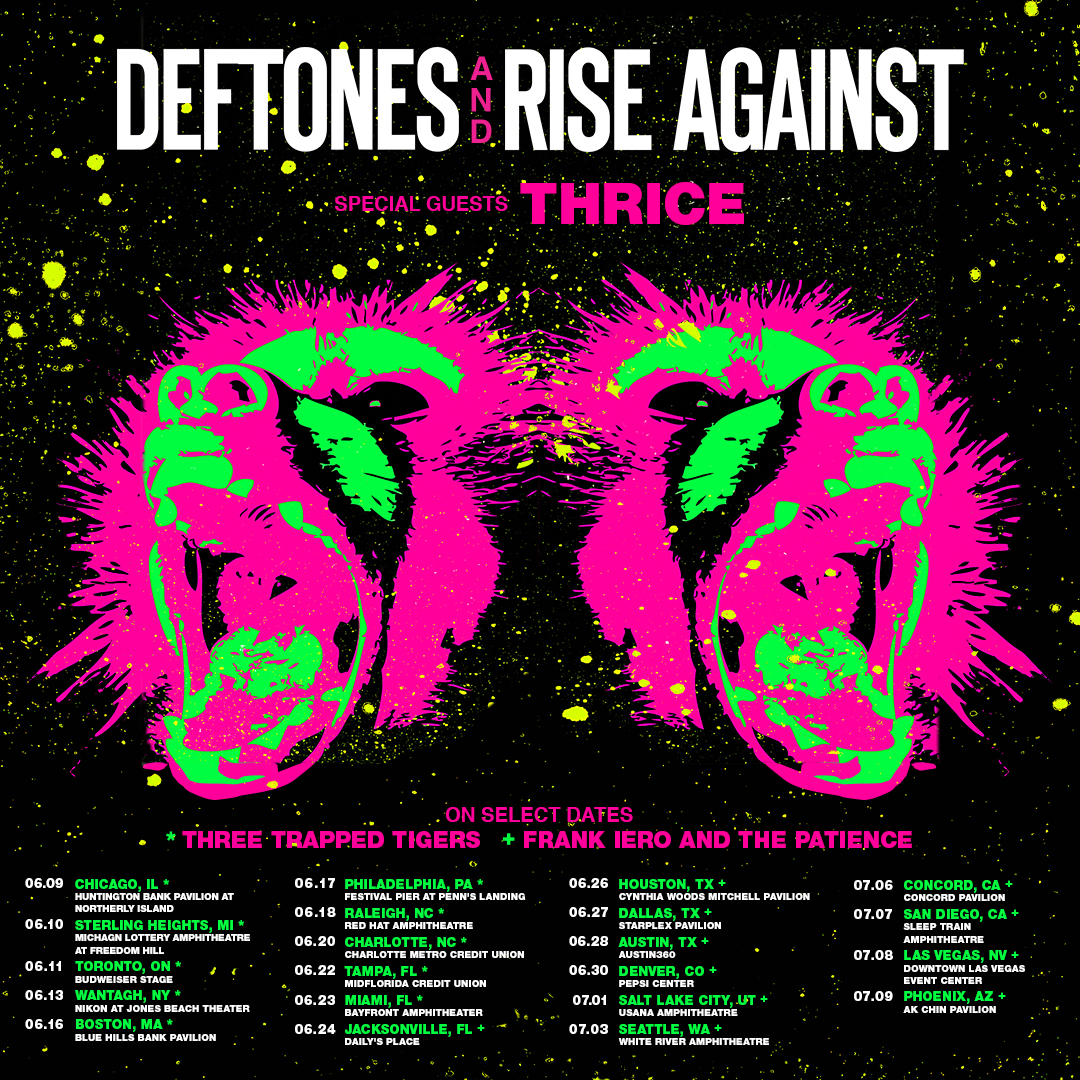 “Gore is easily Deftones’ most engaging record since White Pony, filled with carefully crafted hooks disguised as bridges and transition. As with all of their best music, it sounds like the brutal, beautiful result of the band being passionate enough to rip each other’s heads off.” – Pitchfork“Deftones take this fascinating battle to the next level” – Newsday“…heart-wrenching…bright thrash reprieves…Gore, marks experimental-rock gospel...” – SpinFebruary 6, 2017 (Burbank, CA) — Multiplatinum, Grammy Award-winning alternative-rock band Deftones have announced that they will hit the road for a month-long co-headlining tour this summer with Rise Against. The tour kicks off on June 9th in Chicago and travels across the U.S. before wrapping up in Phoenix on July 9th. Tickets go on sale to the general public this Friday February 10 at 10am (local time) at www.deftones.com. “We’ve been talking to Rise about touring together for a while now. Finally, everything aligned and we get to spend the summer playing shows with our friends. We couldn¹t be more excited and can't wait to see you at the shows,” said Deftones.Please see below for all upcoming tour dates.Deftones are touring in support of their critically acclaimed eighth studio album, GORE, which debuted at No. 2 on the Billboard Top 200 Album chart upon its release in April. Deftones have released eight studio albums to date and have sold over 10 million albums worldwide. The band is vocalist/guitarist Chino Moreno, guitarist Stephen Carpenter, keyboardist/samplist Frank Delgado, drummer Abe Cunningham, and bassist Sergio Vega.Deftones upcoming tour dates are as follows:06/09	Chicago, IL		FirstMerit Bank Pavilion06/10	Detroit, MI		Michigan Lottery Theater at Freedom Hill 06/11	Toronto, ON		Budweiser Stage06/13	Wantagh, NY		Nikon @ Jones Beach Theater06/16	Boston, MA		Blue Hills Bank Pavilion06/17	Philadelphia, PA	Festival Pier @ Penn’s Landing06/18	Raleigh, NC		Red Hat Amphitheatre06/20	Charlotte, NC		Charlotte Metro Credit Union Amphitheatre06/22	Tampa, FL		MidFlorida Credit Union Amphitheatre06/23	Miami, FL		Bayfront Park Amphitheatre06/24	Jacksonville, FL	Daily’s Place Amphitheatre06/26	Houston, TX		Cynthia Woods Mitchell Pavilion06/27	Dallas, TX		Starplex Pavilion06/28	Austin, TX		Austin360 Amphitheatre06/30	Denver, CO		Pepsi Center07/01	Salt Lake City, UT	USANA Amphitheatre07/03	Seattle, WA		White River Amphitheatre07/06	Concord, CA		Concord Pavilion07/07	San Diego, CA		Sleep Train Amphitheatre07/08	Las Vegas, NV		Downtown Las Vegas Event Center07/09	Phoenix, AZ		Ak-Chin Pavilion###For further information, please contact Warner Bros. Records PublicityJill Augusto: (818) 953-4368 / jill.augusto@wbr.com